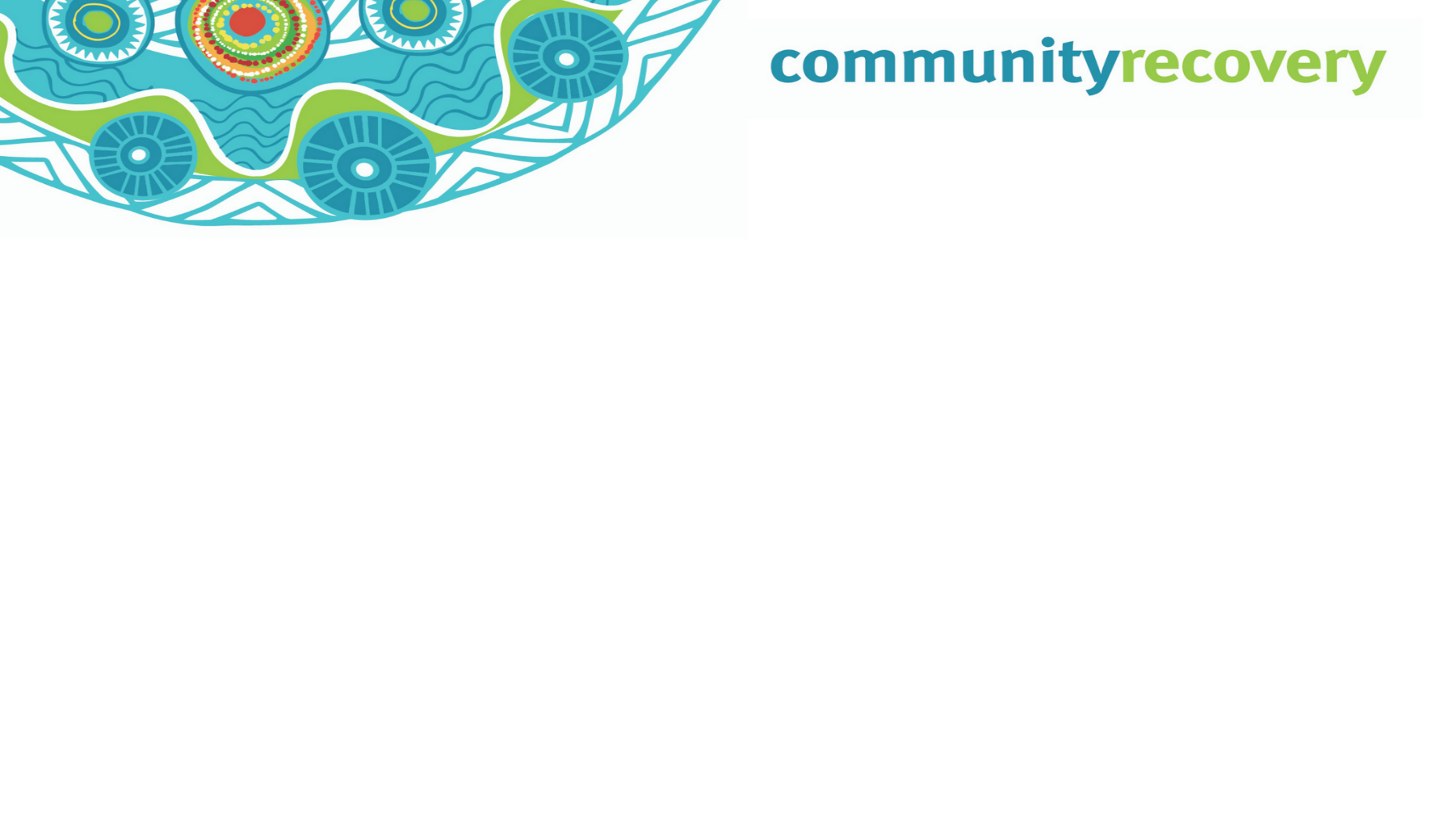 Emergency Hardship Assistance Money Po’ Help E Yu Wen Ee Gad Disaster (Grant 1)Government bi put e this money po’ help e ol pipol quickwan ip e go be minakine hard po’ dhempla apta wan disaster. Em e po help e upla po gedeh all closs ah ol kai kai po’ yu en’e pamle bor yu plus ol’ medicine en’e temporary accommodation.Help po’ Yu1 person e gede up to $180. Ol pamle whodah gad 5 pamle members or more can gede up to$900.Igad 7 days po’ apply po’ gede dhis grant prom the day wen ol e go startem lo area bor yu.Ip e alright po’ yu po’ gedemWhen dhiswan go start dhem main things ol e go look po’ before thempla can give yu help e dhemwan ya:The main ples were yu stap muss be dher inside lo the disaster areaThe event e be mekem minakine hard po yuIp yu need money po’ kai kai, closs, medicine or ip yu need e new accommodation po’ short whileE no matter ip yu no bi lose e power lo u house, sa no count po’ gedi dhiswan.E no matter how muss wages yu mekem, dhempla no test that wan when ol e give yu money bor this grant.How po’ gedemIp yu wandeh apply po’ gede dhis grant yu can either go dher lo the online application form (https://www.communityrecovery.qld.gov.au/#/) or yu can ring up go po’ 1800 173 349 e gor gad wan staff member bor mipla go ansa, em i dher po’ help yu po’ meke the online application, or yu can wantime go dher lo the Community Recovery Hub if em e open. If yu wandeh pind out more, yu can go dher lo the website www.qld.gov.au/community/disasters- emergencies.Money ol e go givem po yuWhen yu go lego the application form, yu can mekem yourself or were wan staff bor mipla ol e go ask yu wiskine yu wandeh thempla po’ pay e the money go po’ yu. Plenty pipol e speak thempla po’ transfer em go stret inside lo bank account bor dhempla so when e go ready ol gor pay yu wantime (EFT). Or yu can speak dhempla yu wandeh go dher lo the Community Recovery Hub en’e pick up wan prepaid Recovery Debit Card, yu can yusi dhiswan po’ pay lo shops gad EFTPOS facilities en’e ol ATMs.If yu wis po’ seki the balance lo this card, yu can login po’ luk how muss money yu gad dher lo    (https://sam.emerchants.com.au/Community RecoveryCH)Po’ pind out morePo’ pind out more yu can go dher lo mipla website www.qld.gov.au or ring up po’ mipla lo 1800 173 349.Emergency Hardship Assistance Grant – Torres Strait Creole